SS John & Monica Catholic Primary School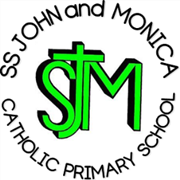 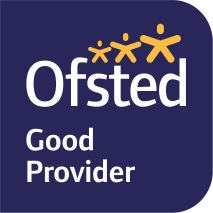 Head Teacher:									M.Elliott (B.Ed. Hons, NPQH)Chantry RoadMoseleyBirmingham B13 8DWTelephone: 0121 464 5868Fax:            0121 464 5046Email:         enquiry@stjonmon.bham.sch.ukWebsite:     www.stjonmon.bham.sch.ukTwitter:       @SSJohnMonicas Curriculum Information Letter Y2 – Summer 2023Dear Parents/Carers,We would like to welcome you back to school. We hope that you and your family have had an enjoyable holiday. In this letter you will find an overview of the work that your child will be completing during this term. Please find opportunities to support your child’s learning by doing additional research on new topics.If you have any questions, please do not hesitate to contact me. Yours sincerely,Miss Millar (Class Teacher)Mrs Ali (Learning Support Assistant)Mrs Griffiths (Learning Support Assistant)REWe will be developing the children’s understanding of the Liturgical year as a celebration of the Life of Christ.  We will look at the symbols of the church and the way Pentecost is celebrated in the church.We will be learning about Sikism and taking a virtual tour of a Gurdwara.EnglishReading: We will be reading daily together as a whole class and individually to develop comprehension skills. Reading and answering questions on a set text. Reading aloud to an audience and alone quietly.Our class text this term will be ‘The BFG’ by Roald Dahl.Writing: We will be writing narratives about personal experiences and those of others (real and fictional). We will also be exploring biographies and autobiographies. Grammar/Punctuation/Spelling: We will continue to focus on nouns, noun phrases, statements, questions, exclamations, commands, suffixes, prefixes, compound words, adjectives, adverbs, verb tenses (past, present) apostrophes, speech marks and commas. The use of capital letters, full stops, question marks and exclamation marks to demarcate sentences. Commas to separate items in a list. Apostrophes to mark where letters are missing in spelling and to mark singular possession in nouns [for example, the girl’s name].MathsWe will continue with our work on fractions and will be consolidating our knowledge of multiplication and division. We will also be looking at measurement, including capacity (ml,l), weight (Kg,G), temperature (degrees) and time. As well as position and direction of objects on a grid.  We will continue to solve problems and puzzles using addition, subtraction, multiplication and division.  SciencePlants: We will Identify and name a variety of common wild and garden plants, including deciduous and evergreen trees. We will also identify and describe the basic structure of a variety of common flowering plants, including trees.We will also explore the life and work of David Attenborough.ComputingUsing algorithms, debugging simple programs and using logical reasoning to predict the behavior of simple programs. PEGames: The children will be developing the following skills in order to play a variety of team games and take part in sports day at the end of term: catch, throw, shoot, defend, predict and communicate. Pupils will have P.E every Friday. Pupils will need to ensure that they have the correct P.E kit which includes green/black bottoms, yellow/white T-shirt and black pumps. The children should come into school every Friday wearing their school uniform but leave their P.E kit in school. HistoryWhy were Isaac Newton’s discoveries so important?GeographyHow can I follow and create a map?Art Craft, design, materials, technique (Printing) and pattern. Artist: Andy Goldsworthy. PSHELiving in the Wider World: How can I make the right choices?Living in the Wider World: Why do we follow rules?HomeworkReading: Daily reading at home with an adult for 5-10 minutes. Please ensure you sign the diary to say that you have read with your child. Please also use Myon to read with your child. Spelling: Pupils have been given a spelling booklet with their weekly spellings inside which will be tested on a Friday.KIRF: Please support your child to learn the Key Instant Recall Facts for this term as this quick recall will greatly benefit them in Maths lessons. Other: Pupils have been given an English and Math’s homework book, one workout in each book to be completed and will be marked every Friday. Children may also be set additional homework via SeeSaw. Homework will be set on Friday to be completed by the following Friday.Attendance and PunctualityThis year we have a school target of 97% for pupils in Year 1 – 6. It is very important that your child attends school every day that they are fit and well. Pupils with attendance of less than 90% are regarded by the Government as having Persistent Absence and pupils with attendance in danger of falling to this level will be invited into school. All pupils who achieve attendance of 100% will receive a certificate at the end of the term. Good luck!  Other InformationThursday 20th April – Y2 multi-skills trip: PE kit and water bottle essential. Wednesday 5th July - Transition day for whole schoolThursday 6th July – Y2 Mass 9-10amFriday 21st July - Break up for Summer Holidays at 2.00pmY2 Summer Trip - TBC